МИНИСТЕРСТВО ОБРАЗОВАНИЯ И НАУКИ КРОШСКИЙ ГОСУДАРСТВЕННЫЙ УНИВЕРСИТЕТМЕДИЦИНСКИЙ ФАКУЛЬТЕТКафедра «Организация фармацевтического дела и фармакогнозии»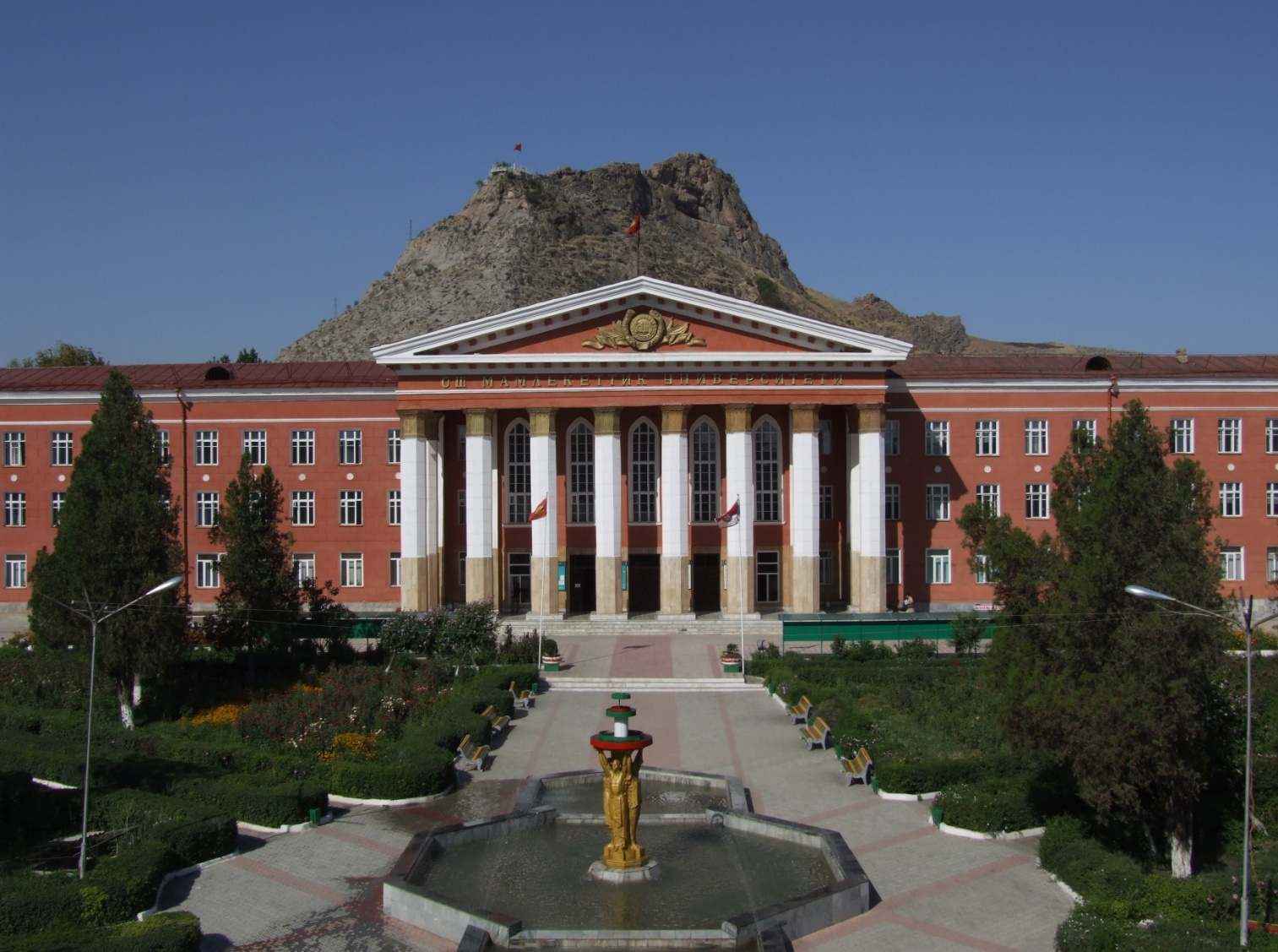 ПАСПОРТ КАФЕДРЫ                               г. Ош 2023 г.“Фармацевтикалык ишти уюштуруу жана фармакогнозия”  кафедрасынын тарыхыОшМУнун Окумуштуулар кенешинин 2023-жылдын 22-июнундагы №10 жыйынын токтому,  буйрук № 3102-ФХД/23 08.07.2023 менен Медицина факультетинин кафедралары бөлүнгөндүгүнө байланыштуу, “Фармацевтикалык ишти уюштуруу жана фармакогнозия”  кафедрасы жаңы түзүлүп, Мирзаева Махира Рысбаевна – медицина факультетинин фармацевтикалык химия жана дары каражаттарынын технологиясы кафедрасынын х.и.к. доценти, 2023-жылдын 10-июлунан тартып аталган факультеттин “Фармацевтикалык ишти уюштуруу жана фармакогнозия” кафедрасынын кафедра башчысынын милдетин аткаруучу кызматына конкурстук шайлоого чейин дайындалган.	Төмөндөгү профессордук – окутуучулук курам жана көмөкчү персонал (буйрук №4090-ФХД/23  13.09.23.) 2023-жылдын 26-августунан тартып медицина факультетинин “Фармацевтикалык ишти уюштуруу жана фармакогнозия”  кафедрасына которулган.2. Задачи и функции кафедры.Задачи кафедры.А. Учебные1. профессиональный рост преподавателей2. внедрение современных основ научной организации учебного процесса3. качественное проведение учебных занятий4. формирование индивидуальной программы обучения для студентов5. разработка и внедрение новых технологий обученияБ. Научно-исследовательские1. организация научно-исследовательской работы и привлечение всех преподавателей и сотрудников к НИР2. внедрение в учебный процесс результатов научных исследований3. подготовка материалов и участие в научных конференциях В. Учебно-методические 1. подготовка и издание научно-методических пособий и рекомендаций2. участие в составлении современных программ, учебников и пособий по дисциплинам3. подбор более актуальных тем для курсовых и дипломных работ4. разработка спецкурсов и спец. семинаров по интересам студентов Г. Воспитательные 1. активное воспитание студентов через преподаваемый предмет  2. воспитание сознательности, трудолюбия и самостоятельности 3. соблюдение нравственных норм и привитие этих качествФункции кафедры1. Организация и проведения лекции, практические, семинарские, индивидуальные и др. виды учебных занятий, предусмотренных учебными планами. Организация и обеспечения эффективного проведение всех видов практик, организация индивидуальных аудиторных и самостоятельных работ студентов по изучению дисциплин учебного плана, проведение текущего (рейтингового) и итогового контроля (зачётов и экзаменов) знаний и анализ их итогов. Организация в установленном порядке итоговую аттестацию студентов.1. Планировка и реализация научно-методических программ по совершенствованию технологий обучения, обеспечивая непрерывное повышение эффективности и качества обучения.2. Осуществления, комплексное методическое обеспечение преподаваемых учебных дисциплин: разработку учебников, учебных пособий, учебно-методических материалов, технических средств обучения.3. Планировка и организация научную работу ППС кафедры с привлечением студентов.     Сведение о заведующей кафедрыи. о. зав. кафедрой к.х.н., доцент Мирзаева М.Р.Сведения о преподавателях кафедры:Профессорско-преподавательский состав кафедры:Качественный показатель профессорско-преподавательского состава кафедры:Количество кандидатов наук-3Количество преподавателей-19Качественный показательпрофессорско-преподавательского состава кафедры:По утверждённому штатному расписанию (приказ № 5635-ФХД/23 от 30.10.2023 г.) в составе кафедры трудятся 23 сотрудников, из них:к.х.н., доцент. – 1 (заведующий кафедрой);к. фарм. н., доцент. – 1 (внутренний сотрудник);к.б.н., доцент – 1 (внутренний совместитель);Старший преподаватель – 1; Преподаватели –   штатные – 9;                                внутренние совместители – 3;       внешние совместители – 2;                               ассистент-стажеры- 4;Ст. лаборант – 1;На кафедре имеется 7 учебных аудитории, 2 лабораторных. На кафедре обучается студенты фармации и проводятся занятия по следующим 10 предметам:Перечень дисциплинКафедры «Организация фармацевтического дела и фармакогнозия» Медицинского факультета ОшГУ                                                   Научные связи ППС с НИИ и ВУЗами:КГМА., КРСУ. г.Бишкек.ТашФармИ Узбекская Республика Российская Федерация г. Уфа       Зав.кафедрой, к.х.н., доцент:                                          Мирзаева М.Р.КРИТЕРИИприёма на вакантные должности преподавателейКафедра: «Организация фармацевтического дела и фармакогнозия»Высшее медицинское образование (Ош ГУ; КГМА; КРСУ и др.);Наличие сертификата по специальности;Наличие сертификата по повышению квалификации по педагогике и психологии (приоритет);Наличие учёной степени и научного звания (приоритет);Стаж работы по указанным специальностям не менее 2-х лет;Положительные показатели по тестированию исходных знаний по специальности;Навыки работы на компьютере (Word; Excel; PowerPoint; Интернет и др.);Знание Государственного и/или официального языков Кыргызской Республики (правописание, устная речь);Знание иностранных языков (приоритет);Знание правописания и устной речи одного из языков населения стран СНГ (приоритет);Стремление к научным изысканиям, умение работать с периодической, научной литературой и статистическими документами;Наличие научной темы исследовательской  работы, научных работ (приоритет);Коммуникабельность (умение работать в команде);Исполнительность (самодисциплина, производственная и исполнительская дисциплина);Умение составлять официальные письма, рапорта, докладные и др.;Целеустремлённость;Самостоятельность;Гражданственность;Толерантность;№Аты-жөнү КызматыЭскертүүРаззаков Азизбек Кокоевичфарм.и.к., доцент ички айкалыштыруучуМомунова Айгуль Абдыкеримовнаб.и.к., доцент ички айкалыштыруучуАбдирахманов Кулэмбет ТокторовичОкутуучу сырткы айкалыштыруучуАсилбек к. А.окутуучу ички айкалыштыруучуГаныев Руслан ЖакшыбаевичокутуучуЖакыпов Эрнист МаматубраимовичокутуучуИсакова Кенжекан СайпидиновнаУлук окутуучуКулмаматова Б.К.окутуучуАкысыз өргүүдөМамытов Аббас Назаровичокутуучуички айкалыштыруучуКадырова Динара РахимжановнаокутуучуПолотов Алайбек ТаалайбековичокутуучуРайымбердиева Эльнура РахманбердиевнаокутуучуСубанова М.О.окутуучуАкысыз өргүүдөСултанов Нурсултан ЭркиновичокутуучуТоктобаев Оролбек ЭркинбековичОкутуучу сырткы айкалыштыруучуТопчубаева Бурулсун ТаировнаОкутуучу ички айкалыштыруучуЧубакова Сымбат ЧубаковнаокутуучуШекербек кызы ЗирекокутуучуЖанышова Мунара ҮсөнбековнаУлук лаборантОмурзакова Г.А.методистБала кароо өргүсүндө Абдураимов Н.методистГ.Омурзакованын ордунда убактылуу№ФИОДолжностьСпециальность№ФИОДолжностьСпециальность№ФИОДолжностьСпециальностьМирзаева Махира Рысбаевнаи. о. зав. кафедрой к.х.н., доцентХимик-биолог Раззаков Азизбек Кокоевичк. фарм. н., доцент (внутренний совместитель)ФармацевтМомунова Айгул АбдыкеримовнаК.б.н., доцент (внутренний совместитель)ФармацевтАбдирахманов Кулэмбет ТокторовичПреподаватель (внешний совместитель)ФармацевтАлмазбеков Алманбет АлмазбековичПреподавательФармацевтАсилбек кызы АйжаркынПреподаватель (внутренний совместитель)ФармацевтГаныев Руслан ЖакшыбаевичПреподавательФармацевтЖакыпов Эрнист МаматубраимовичПреподавательФармацевтИсакова Кенжекан СайпидиновнаСтарший преподавательФармацевтКадырова Динара РахимжановнаПреподавательФармацевтМамытов Аббас НазаровичПреподаватель (внутренний совместитель)ФармацевтПолотов Алайбек ТаалайбековичПреподавательФармацевтРайымбердиева Эльнура РахманбердиевнаПреподавательФармацевтСултанов Нурсултан ЭркиновичПреподавательФармацевтТоктобаев Оролбек ЭркинбековичПреподаватель (внешний совместитель)ФармацевтТопчубаева Бурулсун ТаировнаПреподаватель (внутренний совместитель)ФармацевтЧубакова Сымбат ЧубаковнаПреподавательФармацевтШекербек кызы ЗирекПреподавательФармацевтМаматов Рустамбек Жанибековичассистент - стажерФармацевтРаззакова Назпери Азизбековнаассистент - стажерФармацевтЧотобаев Нурсултан Жыргалбековичассистент - стажерФармацевтТаалайбек кызы Бактыгулассистент - стажерФармацевтЖанышова Мунара ҮсөнбековнаСташий лаборантФармацевт№название дисциплиныкол-во кредитовкомпонент ГОСФармация Фармация Фармация Фармакогнозия 1-210ГКУправление и экономика фармация10ГКБотаника 6ГКРегламентация в сфере обращения лекарственных средств10ГКОсновы фармакотерапии  клинической фармации  10ГКРесурсоведение 4ВКМедицинское и фармацевтическое  товароведение 4ВКФармацевтический менеджмент и маркетинг 6ГКФармакоэкономика и фармакоэпидемиология 5ГКСоциальная фармация 5ГКПроизводственная практика  Управление и экономика фармации 4ГКПроизводственная полевая-практика по ботанике  1ГКПроизводственная практика по фармакогнозии 2ГК№№Тиркеме 1Повышение квалификации ППСТиркеме 1Повышение квалификации ППСТиркеме 1Повышение квалификации ППСТиркеме 1Повышение квалификации ППСТиркеме 1Повышение квалификации ППСТиркеме 1Повышение квалификации ППС№201720182019202020212022№Наименование повышения квалификацииНаименование повышения квалификацииНаименование повышения квалификацииНаименование повышения квалификацииНаименование повышения квалификацииНаименование повышения квалификацииРаззаков А.К.Сертификат«Проведение независимой аккредитации программ и организации профессионального образования», КР.Сертификат«Реформирование до дипломного медицинского образования».Сертификат«Качество образования  процедура независимой аккредитации образовательных программ профессионального образования в Кыргызстане» Ош.Сертификат«Профилактическая медицина: сегодня и завтра» Сертификат“Кесиптик билим берүүдө компетентүүлүк мамилеге ылайык окуу-методикалык документтердии иштеп чыгуу жана технологияларды пайдалануу” Ош.Сертификат«Инновационные идеи среди вузов Кыргызстана»Сертификат“Разработка тестовых заданий множественного выбора” Ош.Момунова А.А.ПрофессиональноеСвидетельство  о прохождении обучения  по аккредитации   НААРСертификат « Последипломное клиническое обучение» КГМА и КГМИПиПКСертификат за участие в работе семинара «Повышение качества высшего медицинского образования. Клинический уровень. Клиническое образование и супервайзинг» Бишкек Кыргызстан.Сертификат за участие в семинаре по «Клинической фармакологии» Бишкек Кыргызстан.Сертификат«Роль современной фармакологии, клинической фармакологии и фармации охране здоровья населения», КР.Сертификат«Проведение независимой аккредитации программ и организации прфессионального образования», КР.ПрофессиональноеАккредитационный сертификат специалиста КГМИПи ПК, БишкекПрофессиональноеСертификат академической мобильности Бишкек КГМАПедагогическое1.Сертификат «Педагогдук билимин оркундотуу» курсунда билимин жогорулатуу  ОшМУ, Ош, КыргызстанАкредит Сертификат -  Эксперта аккредитации -  МОиНКРСертификат« Кесптик педагогиканын                               жана психологиянын негиздери»,Ош.ПрофессиональноеСертификат «Менеджер/ Внутренний  аудитор СМК по  ISO 9001:2015»Сертификат  по тестологии КГМИП и ПКСертификат  «Интерактивные  технологии и обратная связь в ДО», (РФ)Сертификат « Менеджмент в образовании» -36 ч (РФ)Сертификат  «ДО в инклюзивном образовании» РФСертификат «Цифровая трансформация образования. Инклюзивное образование онлайн» РФ.Сертификат «Разработка тестовых заданий множественного выбора», КР.Сертификат «Внутренняя система обеспечения качества в медицинских организациях образования», КЗ.СертификатXIV Международного конгресса человек и лекарство-Казахстан, КЗ.СертификатМенять мышление в системах управления: стандарты и практики 2021 года от организации ISO для устойчивого развития бизнеса.Сертификат «Цифровая трансформация образования. Специфика онлайн-обучения лиц с ограниченными возможностями здоровья» РФ.Сертификат«Наука и образование» ФПМО ОшГУ , Ош.СертификатОб участии в конгрессе (32 кредит-часов)Респираторные инфекции – новые вызовы и решения 2-ой Кыргызско-Швейцарский Высокогорный Медициский и иследовательскй симпозиум,Бишкек КР. Сертификат  «Актуальные вопросы фармакологии и клинической фармакологии» Воронеж, РоссияОнлайнhttps://bbb11.edu.vsu.ru/html5client/join?sessionToken=qabeidib5kmydds2Воронеж, РФ20226-13 июняСертификат  «Обнаружение заимствований 2022»РФОнлайнhttps://ozconf.ru/oz-2022/program РФ202220-21 октября Сертификат  «Development of Doctoral Edication and Research Capacities of Kyrgyzstani Academia»Вильнюс, Литва.Вильнюс, Литва20229-13 маяСертификат  «Development of Doctoral Edication and Research Capacities of Kyrgyzstani Academia» Гамбург, Германия16.05.2022 -21.05.2022Сертификат  Развитие PhD-докторантуры и НИ потенциала КРБишкек 3-4.11.2022Сертификат  МОиН КР подготовка экспертов по лицензированию ОшГУ (выездной МОиН)Октябрь 2022Сертификат Эксперта НААРНААР10.01.2022гЖакыпов Э.М.Сертификат«Инновационные идеи среди вузов Кыргызстана»СертификатКвалификацияны жогорулатуу Институтунда Педагогикалык психология багытында  уюштурулган квалификацияны жогорулатуу боюнча окуу курсун өткөндүгүн тастыктайт. Ош.Исакова К.С.CertificateHas successfully completed a 72-hour course in English language.Сертификат«Иш кагаздарды жүргүзүүнүн эрежелери жана кеңеш берүүнүн негиздери»Ош.Сертификат«Формирование результатов обучения и их роль в построении учебного процесса»Ош.Сертификат“Разработка тестовых заданий множественного выбора. Основы  психометрики” ОшСертификат« Кесиптик педагогиканын                               жана психологиянын негиздери»,Ош.Сертификат“Кесиптик билим берүүдө компетентүүлүк мамилеге ылайык окуу-методикалык документтердии иштеп чыгуу жана технологияларды пайдалануу” Ош.Сертификат“Биоэтика и этическая экспертиза биомедицинских исследований и доказательная медицина” Бишкек.Certificate«Harmonization and Mutual Recognition of master programs in Occupational and Environmental Health-HARMONEE» Osh.Ойлоп табууга өтүнмө ээсинин жоопкерчлгндеги Патент№2280Аталышы: Гельминттерге каршы каражат катары жез сульфатынын гексаальфагексаимидазолунун кошулмасын колдонуу.Сертификат“Научная медицинская статистика” (12часов) Кулмаматова Б.К.Сертификат«Инновационные идеи среди вузов Кыргызстана»Сертификат“Разработка тестовых заданий множественного выбора. Основы  психометрики” ОшСертификатКвалификацияны жогорулатуу Институтунда Педагогикалык психология багытында  уюштурулган квалификацияны жогорулатуу боюнча окуу курсун өткөндүгүн тастыктайт. Ош.CERTIFICATEIII International scientific and practical conference dedicated to the 85th  anniversary of the Tashkent Pharmaceutical Institute Полотов А. Т.СертификатКвалификацияны жогорулатуу Институтунда педагогика жана психология багытында 72 саат көлөмүндө окуу курсунан өткөндүгүн тастыктайт.CERTIFICATEIII International scientific and practical conference dedicated to the 85th  anniversary of the Tashkent Pharmaceutical Institute Райымбердиева Э.Р.Сертификат“Развитие мягких навыков у студентов вузов” Ош.Сертификат“Кесиптик билим берүүдө компетентүүлүк мамилеге ылайык окуу-методикалык документтердии иштеп чыгуу жана технологияларды пайдалануу” Ош.Сертификат«Инновационные идеи среди вузов Кыргызстана» Сертификат“Аккредитация и рейтинг – факторы обеспечения качества высшего образования” НААР.Сертификат“Разработка тестовых заданий множественного выбора. Основы  психометрики” ОшСертификат“Разработка тестовых заданий множественного выбора” ОшСертификатКвалификацияны жогорулатуу Институтунда Педагогикалык психология багытында  уюштурулган квалификацияны жогорулатуу боюнча окуу курсун өткөндүгүн тастыктайт. Ош.Сертификат“Научная медицинская статистика” (12часов) Субанова М.О.Сертификат«Илимий-изилдөө иштеринин методологиясы» Ош.Сертификат«Роль современной фармакологии, клинической фармакологии и фармации охране здоровья населения», КР.Сертификат«Проведение самооценки вуза и написание отчета по самооценке», КР.Сертификат“Развитие мягких навыков у студентов вузов” Ош.Сертификат“Кесиптик билим берүүдө компетентүүлүк мамилеге ылайык окуу-методикалык документтердии иштеп чыгуу жана технологияларды пайдалануу” Ош.Сертификат“Аккредитация и рейтинг – факторы обеспечения качества высшего образования” НААР.Сертификат«Инновационные идеи среди вузов Кыргызстана» Сертификат“Разработка тестовых заданий множественного выбора. Основы  психометрики” ОшСертификатКвалификацияны жогорулатуу Институтунда Педагогикалык психология багытында  уюштурулган квалификацияны жогорулатуу боюнча окуу курсун өткөндүгүн тастыктайт. Ош.Сертификат“Научная медицинская статистика” (12часов) Султанов Н.Э.СертификатУспешно  окончил курсы английского языка уровень ElementaryСертификат«Инновационные идеи среди вузов Кыргызстана» Сертификат“Кесиптик билим берүүдө компетентүүлүк мамилеге ылайык окуу-методикалык документтердии иштеп чыгуу жана технологияларды пайдалануу” Ош.СертификатИнтегрированная схема аккредитации в рамках: ISO/IEC 17020:2012, руководства ILAK-P 15:05/2020  ISO/IEC 17025:2017, критериями аккредитации КЦА-ПА9 ООС, КЦА-ПА11 ООС, КЦА-ПА14ООС, КЦА-ПА20 ООС  и политикам (КЦА-ПЛ1, КЦА-ПЛ2, КЦА-ПЛ5, КЦА-ПЛ8 в объеме 64 часа.КР.СертификатВнутренний аудит в рамках ИСО19011.СертификатТренинг по процессам аккредитации ООС и политикам: КЦА-ПА1 ООС- КЦА5ООС; КЦА-ПА6ООС; КЦА-ПА9ООС; КЦА-ПА11ООС; КЦА-ПЛ1 КЦА-ПЛЗ; КЦА-ПЛ8; КЦА-ПЛ10 и ISO 19011:2018 в объеме 24 часов.СертификатКвалификацияны жогорулатуу Институтунда Педагогикалык психология багытында  уюштурулган квалификацияны жогорулатуу боюнча окуу курсун өткөндүгүн тастыктайт. Ош.CERTIFICATEIII International scientific and practical conference dedicated to the 85th  anniversary of the Tashkent Pharmaceutical Institute Токтобаев О.Э.Сертификат“Кесиптик билим берүүдө компетентүүлүк мамилеге ылайык окуу-методикалык документтердии иштеп чыгуу жана технологияларды пайдалануу” Ош.СертификатКвалификацияны жогорулатуу Институтунда Педагогикалык психология багытында  уюштурулган квалификацияны жогорулатуу боюнча окуу курсун өткөндүгүн тастыктайт. Ош.СертификатИмплементация правил надлежащей дистрибьюторской практики GDP  в регуляторную практикуСертификатИнспектирование производителей и дистрибьютеров биологических ЛС на соотвествие требованием  GМP , GDP. Аудит и инспектиование лабораторий, осуществляющих контроль качества ЛС на соотвествие GМP ISO 17025Чубакова С.Ч.Сертификат«Инновационные идеи среди вузов Кыргызстана»СертификатКвалификацияны жогорулатуу Институтунда Педагогикалык психология багытында  уюштурулган квалификацияны жогорулатуу боюнча окуу курсун өткөндүгүн тастыктайт. Ош.Шекербек к З.Сертификат«Инновационные идеи среди вузов Кыргызстана»СертификатКвалификацияны жогорулатуу Институтунда педагогика жана психология багытында 72 саат көлөмүндө окуу курсунан өткөндүгүн тастыктайт.СертификатКвалификацияны жогорулатуу Институтунда Педагогикалык психология багытында  уюштурулган квалификацияны жогорулатуу боюнча окуу курсун өткөндүгүн тастыктайт. Ош.Ганыев Р.СертификатКвалификацияны жогорулатуу Институтунда Педагогикалык психология багытында  уюштурулган квалификацияны жогорулатуу боюнча окуу курсун өткөндүгүн тастыктайт. Ош.Оморова Д.СертификатКвалификацияны жогорулатуу Институтунда Педагогикалык психология багытында  уюштурулган квалификацияны жогорулатуу боюнча окуу курсун өткөндүгүн тастыктайт. Ош.